Middle Reedley - EstoniaMiddle Reedley - EstoniaMiddle Reedley - Estonia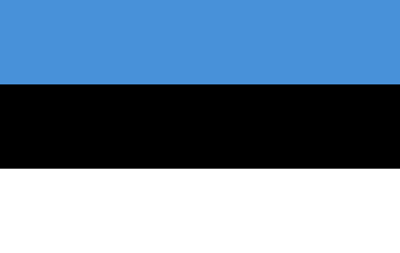 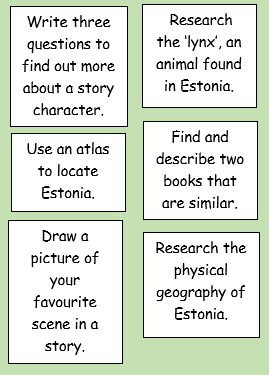 